Týdenní plán pro 1. třídu	                Týden 15.Podpis rodičů:__________________________________________Cíl: Doplním s rodiči na konci týdne.Cíl: Doplním s rodiči na konci týdne.Cíl: Doplním s rodiči na konci týdne.Umím:Umím:Musím více procvičovat:Musím více procvičovat:ČJ: Čtení: Slabikář do str. 23. Vyvození písmen V, v. Čtení slabik, slov a vět vázaným slabikováním. Hry rozvíjející zrakové, sluchové rozlišování, trénink orientace, náslovné obrázky ke slabikám, pozice hlásky/ písmene ve slově. Skládání slov z písmen, slabik. Psaní: Správné sezení u psaní, držení pastelky, tužky, uvolňovací cvičení mezi psaním. Písanka 1 do str.12/ psací u, ů, ú, slabiky s písmeny l, m.ČJ: Čtení: Slabikář do str. 23. Vyvození písmen V, v. Čtení slabik, slov a vět vázaným slabikováním. Hry rozvíjející zrakové, sluchové rozlišování, trénink orientace, náslovné obrázky ke slabikám, pozice hlásky/ písmene ve slově. Skládání slov z písmen, slabik. Psaní: Správné sezení u psaní, držení pastelky, tužky, uvolňovací cvičení mezi psaním. Písanka 1 do str.12/ psací u, ů, ú, slabiky s písmeny l, m.ČJ: Čtení: Slabikář do str. 23. Vyvození písmen V, v. Čtení slabik, slov a vět vázaným slabikováním. Hry rozvíjející zrakové, sluchové rozlišování, trénink orientace, náslovné obrázky ke slabikám, pozice hlásky/ písmene ve slově. Skládání slov z písmen, slabik. Psaní: Správné sezení u psaní, držení pastelky, tužky, uvolňovací cvičení mezi psaním. Písanka 1 do str.12/ psací u, ů, ú, slabiky s písmeny l, m.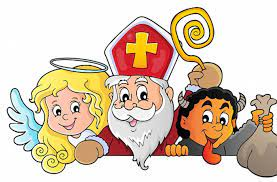 MA: Numerace do 5. PS do str. 45. Minutovky: Počítání do 5. Do str. 26. MA: Numerace do 5. PS do str. 45. Minutovky: Počítání do 5. Do str. 26. MA: Numerace do 5. PS do str. 45. Minutovky: Počítání do 5. Do str. 26. PRV: Příchod zimy: procvičení (zvířata, stopy). Mikuláš. PU do str. 27.PRV: Příchod zimy: procvičení (zvířata, stopy). Mikuláš. PU do str. 27.PRV: Příchod zimy: procvičení (zvířata, stopy). Mikuláš. PU do str. 27.AJ: 2 Toys. Opakování: Toys song- I've got a ball. It’s small. Let’s explore Britain! Show me a (ball). UČ do str. 19. PS do str. 17. Draw a big toy and a small toy in your notebook. AJ: 2 Toys. Opakování: Toys song- I've got a ball. It’s small. Let’s explore Britain! Show me a (ball). UČ do str. 19. PS do str. 17. Draw a big toy and a small toy in your notebook. AJ: 2 Toys. Opakování: Toys song- I've got a ball. It’s small. Let’s explore Britain! Show me a (ball). UČ do str. 19. PS do str. 17. Draw a big toy and a small toy in your notebook. Pondělí 6.12.Úterý 7.12.Středa 8.12.Středa 8.12.Čtvrtek 9.12.Čtvrtek 9.12.Pátek 10.12.Testování žáků. V 7:15 h.jsem ve třídě.Básnička zpaměti/ Mikuláš! Písanka 1 str. 9/ dopiš tři řádky.            MS Teams- zkouška spojení   v 18:00 h.Čertovská zmrzlina s Michalem/ hrazeno z TF.Doma: ČJ Slabikář str. 20/ trénuji čtení slov a vět vázaným slabikováním.MA Minutovky str. 25/ pracuj podle pokynů. Doma: ČJ Slabikář str. 21/ trénuj čtení textu: U Áji.MA PS str. 45/ 2/ spoj čtveřici karet, které k sobě patří (číslo, počet těles, teček, obrázků).Doma: ČJ Slabikář str. 21/ trénuj čtení textu: U Áji.MA PS str. 45/ 2/ spoj čtveřici karet, které k sobě patří (číslo, počet těles, teček, obrázků).Doma: AJ Umím říct: I’ve got (a car). It’s (big). Rozumím pokynu: Show me (a ball).    Poslouchám písničky a říkanky: poslech 4, 7, 10, 17, 27, 34, 40.                                        ČJ Slabikář str. 22/ nacvičím čtení slabik s písmenem V, v.    Do aktovky si připravím věci na páteční TV!Doma: AJ Umím říct: I’ve got (a car). It’s (big). Rozumím pokynu: Show me (a ball).    Poslouchám písničky a říkanky: poslech 4, 7, 10, 17, 27, 34, 40.                                        ČJ Slabikář str. 22/ nacvičím čtení slabik s písmenem V, v.    Do aktovky si připravím věci na páteční TV!Dnes je TV. Mám vhodné sportovní oblečení a obuv.Doma: ČJ Slabikář str. 23/ trénuji čtení! Písanka 1 str. 12/ dopiš tři řádky slabik: přepisuj psace!